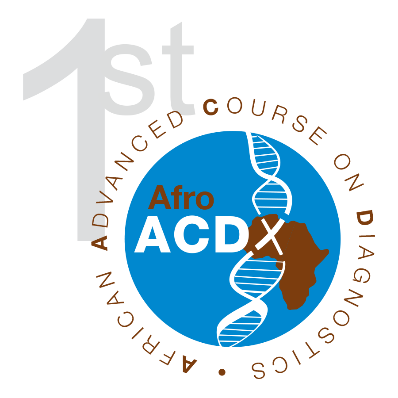 1st Afro-ACDx15-20 novembre 2020 – Saly (Sénégal)Dossier de candidatureLa Fondation Mérieux et l'Institut Pasteur de Dakar organisent le premier Cours Avancé sur le Diagnostic en langue française, sur le continent africain (Afro-ACDx). Ce cours est destiné à des directeurs ou à des managers de laboratoires de diagnostic et à des responsables en charge de prise de décisions critiques dans le domaine du diagnostic en santé publique, en Afrique. Cette semaine de formation s’appuie sur le programme mondial pour le leadership des laboratoires (GLLP, Global Laboratory Leadership Programme) et sur le programme du Cours Avancé sur le Diagnostic (ACDx) qui se tient chaque année en France. Elle a pour objectif d’améliorer les compétences en leadership des dirigeants de laboratoires et de promouvoir le rôle et la valeur du diagnostic afin de renforcer les capacités locales des laboratoires de diagnostic en Afrique de l'Ouest et en Afrique Centrale par l'éducation et le développement de partenariats.Si vous souhaitez déposer votre candidature pour participer à ce cours organisé à Saly au Sénégal du 15 au 20 novembre, merci de remplir le dossier ci-dessous et de la renvoyer à Sandra Angèle, à l’adresse suivante : sandra.angele@fondation-merieux.org.Informations PersonnellesFormationExpérience ProfessionnelleExpérience en management dans le domaine du diagnosticMotivation pour le cours et impact espéréMr / MmePrénomNom de familleAnnée de naissanceNationalitéFonctionInstitution/CompanieAdresseCode postalVillePaysTéléphone professionnelPortableCompétencesCourte biographieComment avez-vous entendu parler d’Afro-ACDx ?Aisance en françaisQui supportera les frais liés au cours ?Adresse emailUniversité/Ecole(Nom et ville)DebutFinDomaine d’étudeDiplômeNom institution/compagnieDébutFinRôle/Fonction